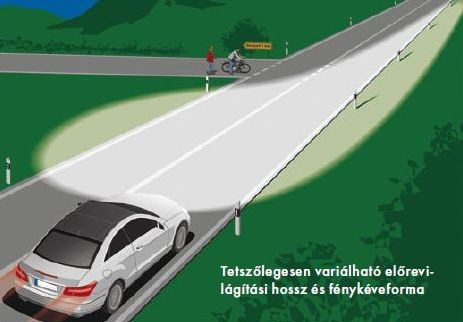 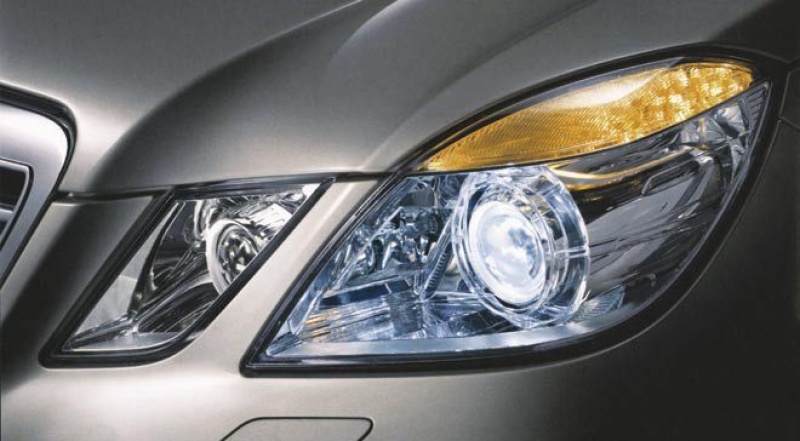 	A megfejtésből megtudhatod, annak a tárgynak a nevét, melyről Victor András ír a Szitakötő 30. számában. Jó szórakozást!Az.................. - világítást használjuk az autó belsejében, ha látni szeretnénk a sötétben.Ilyen lámpa is van az autóban, a kanyarodást mutatja.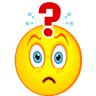 Ilyen lámpa is van az autóban, a lassítást mutatja.Ilyen lámpa is van az autóban.A fényszóró igazából.Ha ködben megy az autó, láthatóvá válik a fényszóróból kilépő...........útja.Ilyen lámpa is van az autóban, segítségével éjszaka is tudunk közlekedni.Sötétben a redőny picike nyílásain keresztül ezeket világítja meg a fény. A szórás más néven.				              MEGFEJTÉSKészítette: Horváth Irén - Balatonfűzfői Irinyi János Általános Iskola és Alapfokú Művészeti Iskola 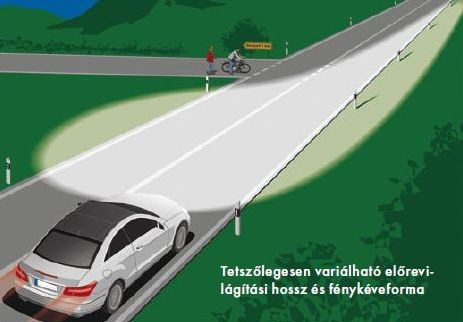 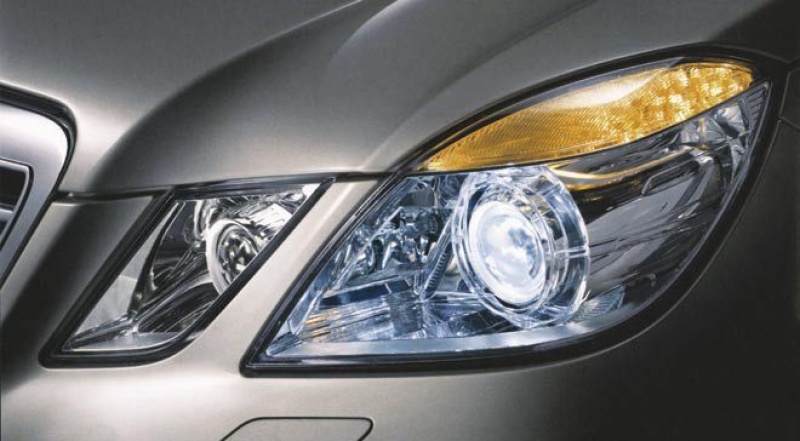 	A megfejtésből megtudhatod, annak a tárgynak a nevét, melyről Victor András ír a Szitakötő 30. számában. Jó szórakozást!Az.................. - világítást használjuk az autó belsejében, ha látni szeretnénk a sötétben.Ilyen lámpa is van az autóban, a kanyarodást mutatja.Ilyen lámpa is van az autóban, a lassítást mutatja.Ilyen lámpa is van az autóban.A fényszóró igazából.Ha ködben megy az autó, láthatóvá válik a fényszóróból kilépő...........útja.Ilyen lámpa is van az autóban, segítségével éjszaka is tudunk közlekedni.Sötétben a redőny picike nyílásain keresztül ezeket világítja meg a fény. A szórás más néven.				              MEGFEJTÉSKészítette: Horváth Irén - Balatonfűzfői Irinyi János Általános Iskola és Alapfokú Művészeti Iskola 1234567891UTASTÉR2INDEX3FÉKLÁMPA4HELYZETJELZŐ5FÉNYTERELŐ6FÉNYKÉVE7TOMPÍTOTT8PORSZEMEKET9SZÉTTERÍTÉS